Risk Assessment Document for (insert Club/Region/NGB)This risk assessment considers the potential for harm to come to children whilst they are in (insert Club/Region/NGB)’s care.  This risk assessment precedes the Child Safeguarding Statement (Section 11 (1b) Children First Act 2015) which is developed following this risk assessment process.  In accordance with the requirements of Section 11 (1) of the Children First Act 2015 the risk is of abuse and not general health and safety risk (covered under a separate H&S policy and risk assessment).  Section 11 (1) of the Children First Act 2015 states that where a person proposes to operate as a provider of a relevant service, he or she shall, within 3 months from the date on which he or she commences as such a provider — Undertake an assessment of any potential for harm to a child while availing of the service (in this section referred to as a “risk”). Explanation of terms used:Potential risk of harm to children – these are identified risks of harm to children whilst accessing activities in the Club/Region/Province/NGB.Likelihood of harm happening – the likelihood of the risk occurring in the club/region/NGB measured by you as Low/Medium or High. Required Policy, Guidance and Procedure document – indication of the policy required to alleviate the risk.Responsibility – provider should indicate where the responsibility for alleviating the risk lies.Further action… - indicates further action that might be necessary to alleviate any risk ongoing.This Risk Assessment document has been discussed and completed by Inishowen AC/Ulster/NGB as provider) on 31/03/2022Signed: 		Signed: 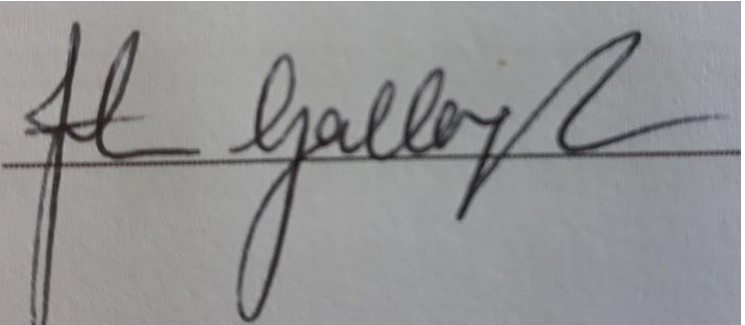 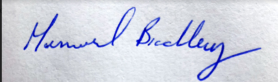 Name: Finbarr Gallagher		Name: Muriel BradleyRole: Chairperson		Role: Club Children’s Officer Date: 31/03/2022		Date:  31/03/2022Potential risk of harm to childrenPotential risk of harm to childrenLikelihood of harm happening L-M-H Required Policy, Guidance and Procedure document  ResponsibilityClub/Region/National Further action required …CLUB & COACHING PRACTICESCLUB & COACHING PRACTICESCLUB & COACHING PRACTICESCLUB & COACHING PRACTICESCLUB & COACHING PRACTICESCLUB & COACHING PRACTICESLack of coaching qualificationLack of coaching qualificationLCoach education policyRecruitment policyClub/Region/NationalProof of qualification to be confirmedSupervision issuesSupervision issuesLSupervision policyCoach education policyClub/Region/NationalOngoing review Unauthorised photography & recording activities Unauthorised photography & recording activities LPhotography and Use of Images policyClub/Region/NationalOngoing reviewBehavioural IssuesBehavioural IssuesLCode of ConductSafeguarding Level 1 (min)Complaints & Disciplinary policyClub/Region/NationalOngoing reviewLack of gender balance amongst coachesLack of gender balance amongst coachesLCoach education policySupervision policyClub/Region/NationalOngoing reviewNo guidance for travelling and away tripsNo guidance for travelling and away tripsLTravel/Away trip policyChild Safeguarding TrainingClub/Region/NationalOngoing reviewLack of adherence with misc procedures in Safeguarding policy (i.e. mobile, photography, transport) Lack of adherence with misc procedures in Safeguarding policy (i.e. mobile, photography, transport) LSafeguarding policyComplaints & disciplinary policy Club/Region/NationalOngoing reviewCOMPLAINTS & DISCIPLINECOMPLAINTS & DISCIPLINECOMPLAINTS & DISCIPLINECOMPLAINTS & DISCIPLINECOMPLAINTS & DISCIPLINECOMPLAINTS & DISCIPLINELack of awareness of a Complaints & Disciplinary policyLack of awareness of a Complaints & Disciplinary policyLComplaints & Disciplinary procedure/policyCommunications procedureClub Immediate action needed Greater communication requiredDifficulty in raising an issue by child & or parentReason: Covered aboveDifficulty in raising an issue by child & or parentReason: Covered aboveLComplaints & Disciplinary procedure/policyCommunications procedureReview the communication/responsibilities of the procedure/policy as requiredComplaints not being dealt with seriouslyComplaints not being dealt with seriouslyLComplaints & Disciplinary procedure/policyOngoing review REPORTING PROCEDURESREPORTING PROCEDURESREPORTING PROCEDURESREPORTING PROCEDURESREPORTING PROCEDURESREPORTING PROCEDURESLack of knowledge of organisational and statutory reporting proceduresLack of knowledge of organisational and statutory reporting proceduresLReporting procedures/policy Coach education policyCode of Conduct /BehaviourNGBMPDLPMake policies and procedures availableInclude in Safeguarding Training (L1)Include in Coach Education TrainingNo Mandated Person appointedNo Mandated Person appointedLReporting procedures/policy NGBPublicise identity of Mandated PersonTrain Mandated Person in their roleNo DLP AppointedNo DLP AppointedLReporting procedures/policyNGBClub Train all DLPs Publicise identity of DLPsConcerns of abuse or harm not reportedConcerns of abuse or harm not reportedLReporting procedures/policyChild Safeguarding Training – Level 1MPDLPInclude in Safeguarding Training (L1)Publicise names of CCOs, DLPs, MP(s)Publicise internal and external reporting procedures Not clear who YP should talk to or report toNot clear who YP should talk to or report toMPost the names of CCOs, DLPs and MP CCODLPCommunicate in ClubInclude in Safeguarding Training (L1)FACILITIESFACILITIESFACILITIESFACILITIESFACILITIESFACILITIESUnauthorised access to designated children’s play & practice areas and to changing rooms, showers, toilets etc.Unauthorised access to designated children’s play & practice areas and to changing rooms, showers, toilets etc.LSupervision policyCoach educationNGBClubClarify responsibilities before session startsUnauthorised exit from children’s areasUnauthorised exit from children’s areasLSupervision policyCoach educationClarify responsibilities before session startsPhotography, filming or recording in prohibited areasPhotography, filming or recording in prohibited areasLPhotography policy and use of devices in private zonesEnforce policy in private changing and wet areasMissing or found child on siteMissing or found child on siteLMissing or found child policyRefer to policy and inform GardaiChildren sharing facilities with adults e.g. dressing room, showers etc.  Children sharing facilities with adults e.g. dressing room, showers etc.  LSafeguarding policy Plan with facilities management to create a suitable child centred environment in shared facilitiesRECRUITMENT RECRUITMENT RECRUITMENT RECRUITMENT RECRUITMENT RECRUITMENT Recruitment of inappropriate peopleRecruitment of inappropriate peopleLRecruitment policy NGBClub CCO Appropriate personnelOngoing reviewLack of clarity on roles Lack of clarity on roles LRecruitment policyClub Check job descriptionPut supervision in place Unqualified or untrained people in roleUnqualified or untrained people in roleLRecruitment policy Club Check qualification Ongoing reviewCOMMUNICATIONS AND SOCIAL MEDIACOMMUNICATIONS AND SOCIAL MEDIACOMMUNICATIONS AND SOCIAL MEDIACOMMUNICATIONS AND SOCIAL MEDIACOMMUNICATIONS AND SOCIAL MEDIACOMMUNICATIONS AND SOCIAL MEDIALack of awareness of ‘risk of harm’ with members and visitors LLChild Safeguarding StatementTraining policyNational ClubDLPCCOCommunicate Child Safeguarding Statement No communication of Child Safeguarding Statement or Code of Behaviour to members or visitorsLLChild Safeguarding Statement – displayCode of Behaviour - distributeClub ExecutiveCounty CommitteeDLPChildren’s OfficerCommunicate Child Safeguarding Statement Distribute Code or Sections as appropriateUnauthorised photography & recording of activities LLPhotography and Use of Images policyOngoing reviewInappropriate use of social media and communications by under 18’sLLCommunications policyCode of conductOngoing reviewInappropriate use of social media and communications with under 18’sLLCommunications policyCode of conduct.Ongoing reviewGENERAL RISK OF HARMGENERAL RISK OF HARMGENERAL RISK OF HARMGENERAL RISK OF HARMGENERAL RISK OF HARMGENERAL RISK OF HARMHarm not being recognisedLLSafeguarding policyChild Safeguarding Training  Ongoing reviewHarm caused by child to childcoach to childvolunteer to childmember to childvisitor to childLLLLLLLLLLSafeguarding policyChild Safeguarding TrainingOngoing reviewGeneral behavioural issuesLLCode of Conduct Take disciplinary action where necessarySign code of conduct